Korespondensi dengan JPPIPA (Sinta 2)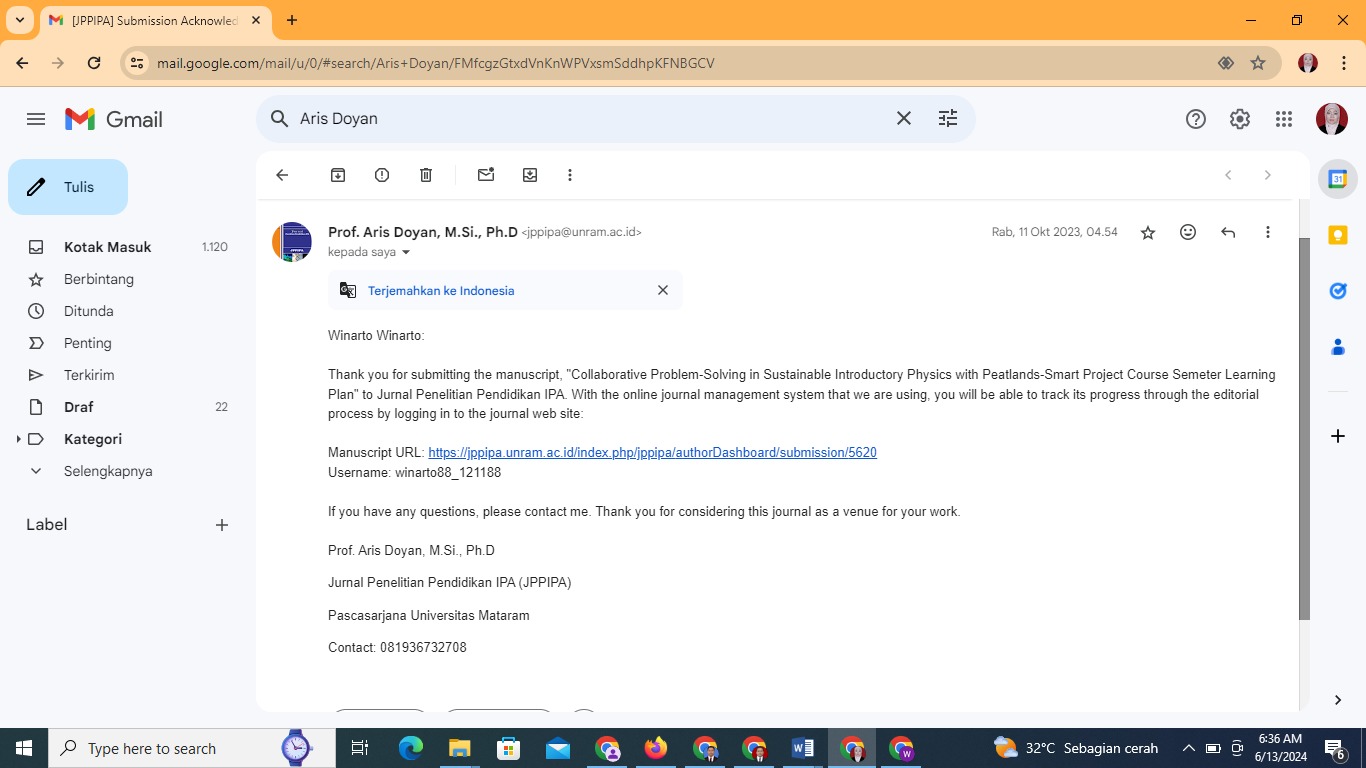 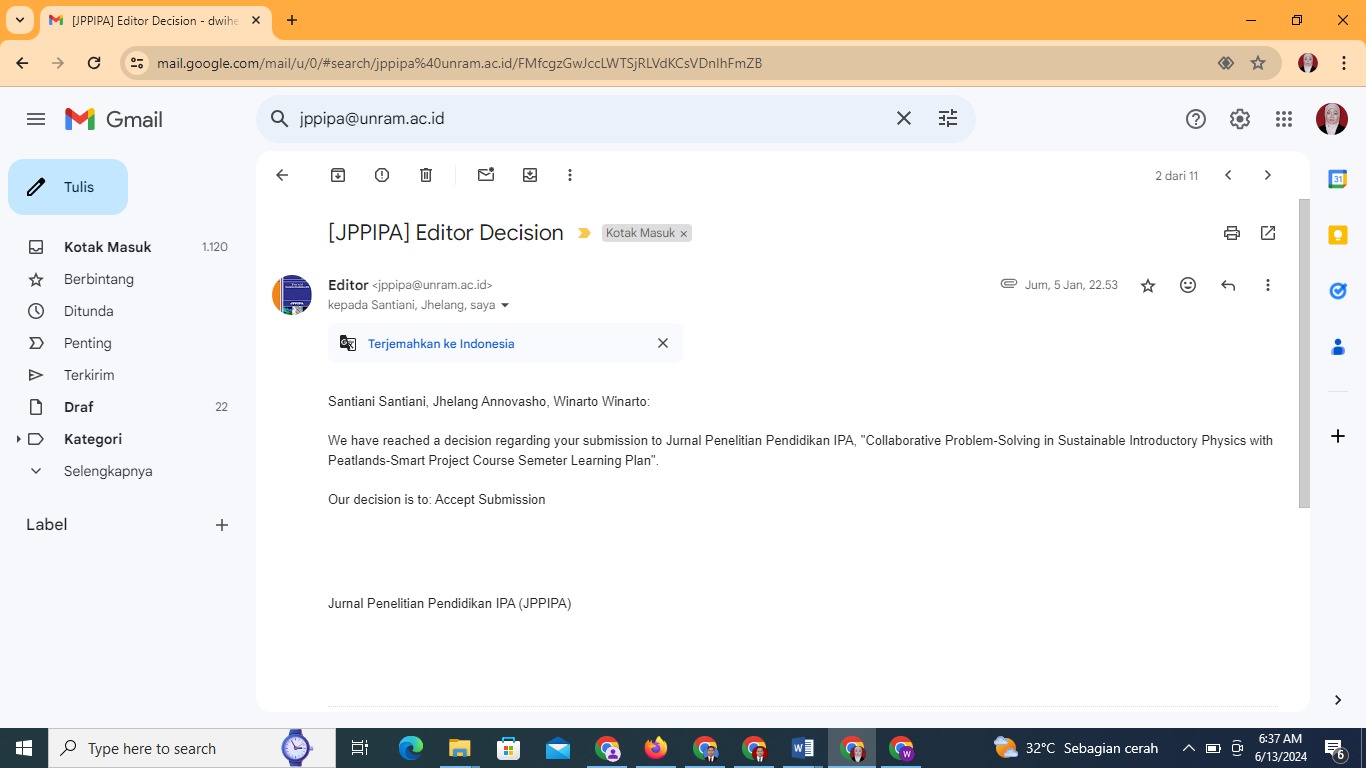 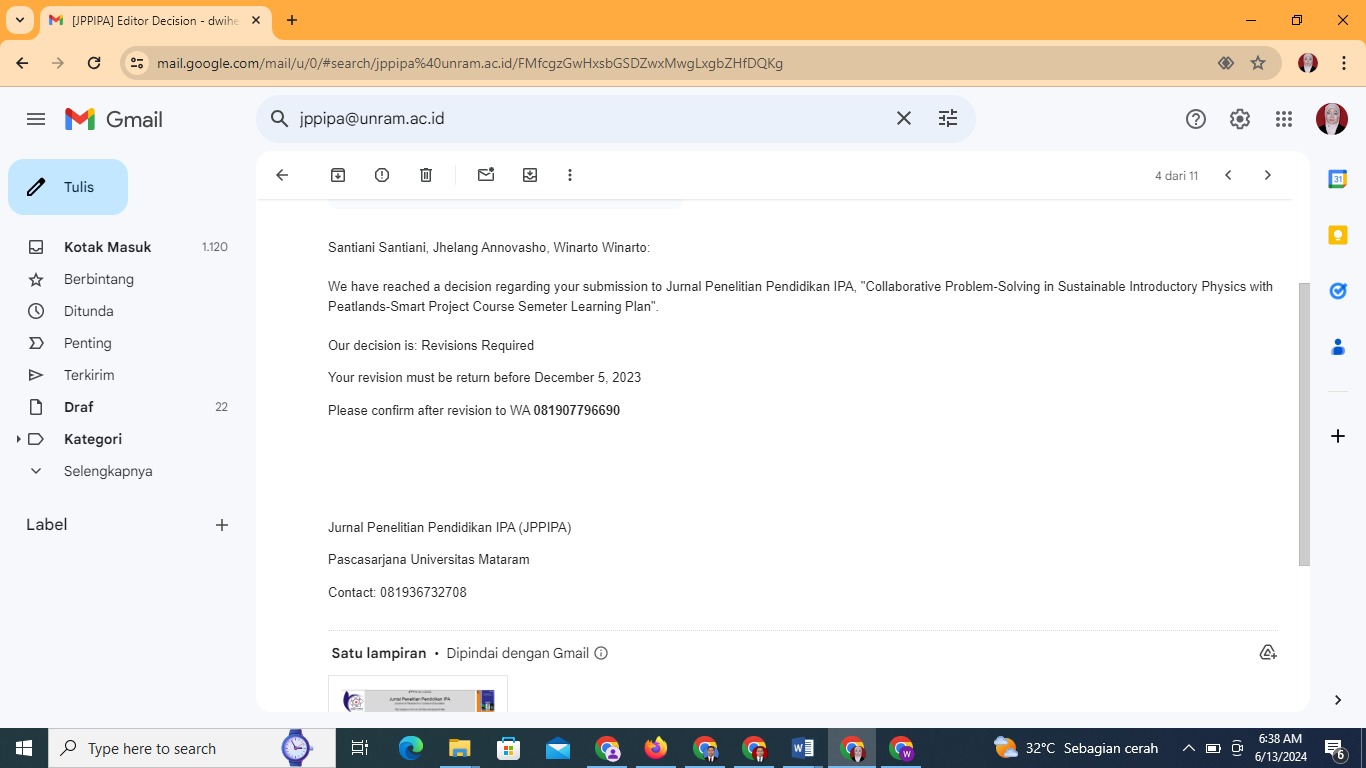 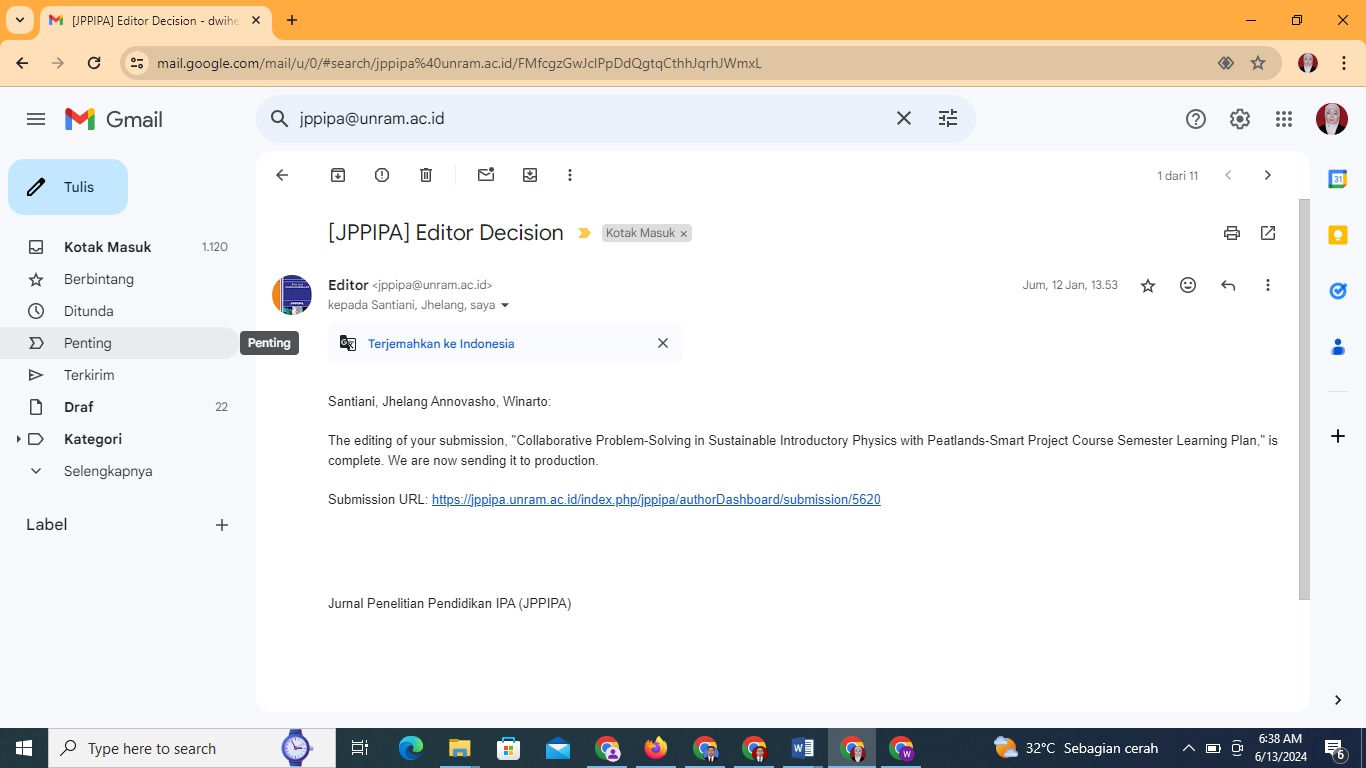 